องค์การบริหารส่วนตำบลลุ่มสุ่ม        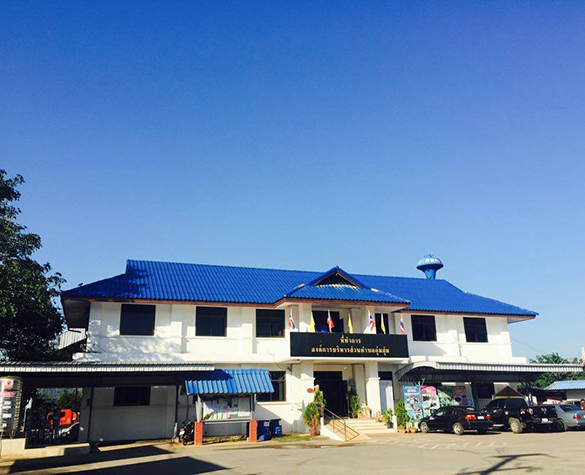 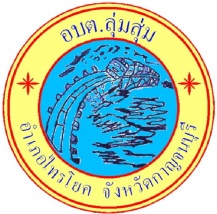 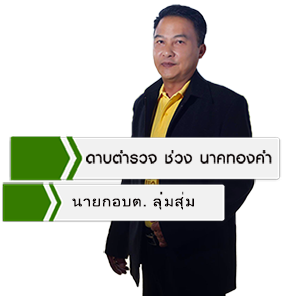 วิสัยทัศน์ (Vision) การพัฒนาองค์การบริหาร              ส่วนตำบลลุ่มสุ่ม “เศรษฐกิจก้าวหน้า  คุณภาพชีวิต             มีมาตรฐาน บริหารตามหลักธรรมาภิบาล โครงสร้างพื้นฐานดี พร้อมร่วมอาเซียน”                 ที่ตั้งของ ตำบลลุ่มสุ่ม เป็นตำบล ๑ ใน ๗ ตำบล                 ในเขต อำเภอไทรโยค  มีอาณาเขต  ติดต่อกับท้องถิ่นใกล้เคียง คือ ตำบลศรีมงคล ตำบลสิงห์ ตำบล                  วังกระแจะ ตำบลท่าเสา และตำบลช่องสะเดา อำเภอเมืองกาญจนบุรี ตามรายละเอียด ดังนี้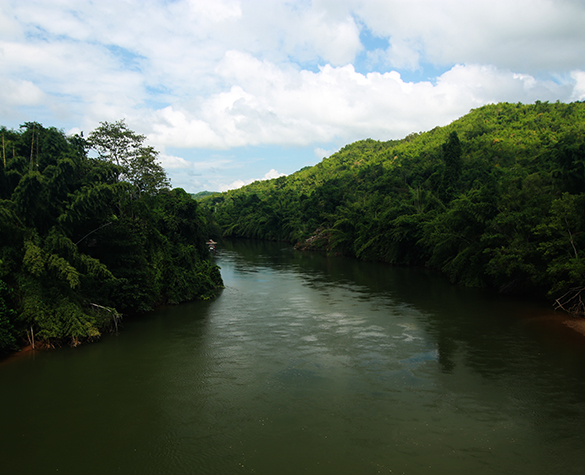         - ทิศเหนือ ติดต่อกับ ตำบลท่าเสา อำเภอไทรโยค  ตำบลสิงห์ อำเภอไทรโยค ตำบลช่องสะเดา อำเภอ               เมืองกาญจนบุรี        - ทิศใต้ ติดต่อกับ ตำบลศรีมงคล อำเภอไทรโยค        - ทิศตะวันออก ติดต่อกับ ตำบลสิงห์ อำเภอ                ไทรโยค        - ทิศตะวันตก ติดต่อกับ ตำบลบ้องตี้ อำเภอ               ไทรโยค ตำบลวังกระแจะ  อำเภอไทรโยค        องค์การบริหารส่วนตำบลลุ่มสุ่ม อยู่ห่างจากที่ว่าการอำเภอไทรโยค ประมาณ ๒ กิโลเมตร อยู่ห่างจากศาลากลางจังหวัดกาญจนบุรี ประมาณ ๕๕ กิโลเมตร      อยู่ห่างจากกรุงเทพมหานคร ประมาณ ๒๑๒ กิโลเมตร   ตำบลลุ่มสุ่ม เป็นพื้นที่ที่อยู่ติดแม่น้ำแควน้อย ทำให้ราษฎรปลูกบ้านเรือนอยู่ริมแม่น้ำ ซึ่งสมัยก่อนจะใช้การสัญจรทางน้ำ เนื่องจากยังไม่มีถนนในสมัยนั้นประกอบกับพื้นที่มีลักษณะเป็นที่ลุ่ม ในช่วงฤดูฝนจะมีน้ำท่วมขังอยู่เป็นประจำทุกปี  ราษฎรส่วนใหญ่มีอาชีพการสานสุ่มเพื่อเป็นเครื่องมือในการจับปลา ครั้นยามน้ำลดก็จะเห็นสุ่มเป็นจำนวนมากอยู่ในลุ่ม จึงเรียกชื่อตำบลว่า “ตำบลลุ่มสุ่ม”  มีจำนวนทั้งสิ้น ๑๑ หมู่บ้าน  สภาพทางเศรษฐกิจ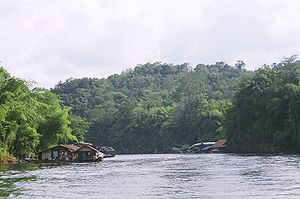         ประชาชนในเขตพื้นที่องค์การบริหารส่วนตำบลลุ่มสุ่มส่วนใหญ่ประกอบอาชีพเกษตรกรรมเป็นของตัวเองประชาชนรุ่นหนุ่ม-สาว ทำงานรับจ้างทั่วไป และเป็นลูกจ้างอยู่ในสถานบริการท่องเที่ยวในเขตองค์การบริหารส่วนตำบลลุ่มสุ่ม และตำบลใกล้เคียง ปัจจุบันลูกจ้าง               ตกงานกันมาก เนื่องจากสถานบริการเลิกจ้างตามสภาวะเศรษฐกิจซบเซา และมีนักท่องเที่ยวมาใช้บริการน้อยการเมืองการปกครอง	องค์การบริหารส่วนตำบลลุ่มสุ่ม เป็นองค์กรปกครองส่วนท้องถิ่น ตั้งอยู่เลขที่ ๑๘๘ หมู่ที่ ๓ ตำบล           ลุ่มสุ่ม อำเภอไทรโยค จังหวัดกาญจนบุรี องค์การบริหารส่วนตำบลลุ่มสุ่ม ได้รับการยกฐานะเป็นนิติบุคคลและ                  เป็นราชการบริหารส่วนท้องถิ่น ตามพระราชบัญญัติ           สภาตำบลและองค์การบริหารส่วนตำบล จำนวน                ๑๐ หมู่บ้าน ตั้งแต่หมู่ที่ ๒ ถึง หมู่ที่ ๑๑ ส่วน                    หมู่ที่ ๑ บ้านวังโพธิ์ ได้รับการยกฐานะเป็นเทศบาลตำบลวังโพธิ์ พ.ศ. ๒๕๓๗ (มาตรา ๔๓) และตามประกาศกระทรวงมหาดไทย เมื่อวันที่ ๓๐ มีนาคม ๒๕๓๙แม่น้ำแควน้อยแม่น้ำแควน้อย เป็นแม่น้ำสายสำคัญสายหนึ่งของประเทศที่ตั้งอยู่ทางภาคตะวันตกของประเทศไทยเกิดจากการรวมตัวกันของลำน้ำใหญ่สามสายจากเทือกเขาตะนาวศรี ได้แก่ ซองกาเลีย รันตี และบิคี่ใหญ่ ไหลมาบรรจบกันที่ด้านใต้ของด่านสามสบในพื้นที่อำเภอสังขละบุรี จังหวัดกาญจนบุรี ไหลผ่านอำเภอทองผาภูมิ อำเภอไทรโยค แล้วจึงไหลมาบรรจบกับแม่น้ำศรีสวัสดิ์หรือแม่น้ำแควใหญ่ ที่ตำบลปากแพรก อำเภอเมืองกาญจนบุรี จังหวัดกาญจนบุรี รวมกันเป็นแม่น้ำแม่กลอง มีความยาวประมาณ 318 กิโลเมตร สองฝั่งแม่น้ำเป็นภูเขาสูงชัน มีการสร้างอ่างเก็บน้ำวชิราลงกรณ์ (เขื่อนเขาแหลม) ปิดกั้นแม่น้ำแควน้อยที่อำเภอทองผาภูมิ มีเนื้อที่ผิวน้ำ 353 ตารางกิโลเมตร (220,625 ไร่) ครอบคลุมพื้นที่บางส่วนในท้องที่อำเภอสังขละบุรีและอำเภอ               ทองผาภูมิ จังหวัดกาญจนบุรีข้อมูลครัวเรือนและประชากรแผนที่และข้อมูลการติดต่อสื่อสาร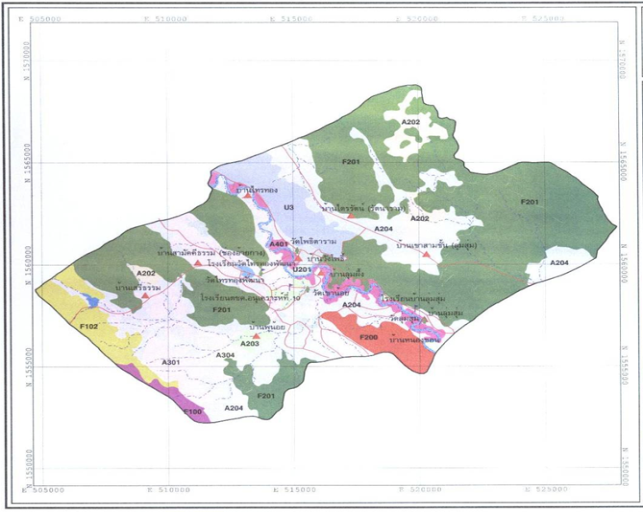 องค์การบริหารส่วนตำบลลุ่มสุ่ม ตำบลลุ่มสุ่ม อำเภอไทรโยคจังหวัดกาญจนบุรี 71150 เบอร์โทรศัพท์ 034-591201ชื่อหมู่บ้านครัวเรือนชายหญิงรวม-หมู่ที่ 2 บ้านเขาสามชั้น4945885361,124คนหมู่ที่ 3 บ้านลุ่มผึ้ง   432466483949คนหมู่ที่ 4 บ้านหนองขอน277336322658คนหมู่ที่ 5 บ้านสามัคคีธรรม245280293573คนหมู่ที่ 6 บ้านไทรทอง323329329658คนหมู่ที่ 7 บ้านพุน้อย306323369692คนหมู่ที่ 8 บ้านเสรีธรรม117139136275คนหมู่ที่ 9 บ้านไตรรัตน์5676736241,297คนหมู่ที่ 10 บ้านลุ่มสุ่ม292247270517คนหมู่ที่ 11 บ้านหินงามพุพลู203313332645คนข้อมูลรวม :3,2563,6943,6947,388คน